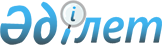 Об определении целевых групп населения на 2012 годПостановление акимата Карабалыкского района Костанайской области от 11 января 2012 года № 43. Зарегистрировано Управлением юстиции Карабалыкского района Костанайской области 20 января 2012 года № 9-12-174

      В соответствии с подпунктом 13), 14) пункта 1 статьи 31 Закона Республики Казахстан от 23 января 2001 года "О местном государственном управлении и самоуправлении в Республике Казахстан", пунктом 2 статьи 5, подпунктом 2) статьи 7 Закона Республики Казахстан от 23 января 2001 года "О занятости населения" и в целях содействия занятости целевых групп населения, акимат Карабалыкского района ПОСТАНОВЛЯЕТ:



      1. Определить целевые группы населения для содействия занятости на 2012 год согласно приложению к настоящему постановлению.



      2. Государственному учреждению "Отдел занятости и социальных  программ Карабалыкского района" обеспечить меры по содействию занятости лиц, входящих в целевые группы населения.



      3.  Контроль за исполнением настоящего постановления возложить на заместителя акима  района Исенбаева М. А.



      4. Данное постановление вводится в действие по истечении десяти календарных дней после дня его первого официального опубликования.      Аким района                                Ф. Филиппов

Приложение         

к постановлению акимата  

от 11 января 2012 года  

№ 43             Целевые группы населения

для содействия занятости на 2012 год      Сноска. Приложение с изменениями, внесенными постановлениями акимата Карабалыкского района Костанайской области от 25.04.2012 № 186 (вводится в действие по истечении десяти календарных дней после дня его первого официального опубликования); от 20.07.2012 № 413 (вводится в действие по истечении десяти календарных дней после дня его первого официального опубликования).

      1. Малообеспеченные.



      2. Молодежь в возрасте до двадцати одного года.



      3. Воспитанники детских домов, дети-сироты и дети, оставшиеся без попечения родителей в возрасте до двадцати трех лет.



      4. Одинокие, многодетные родители, воспитывающие несовершеннолетних детей.



      5. Граждане, имеющие на содержании лиц, которые в порядке, установленном законодательством Республики Казахстан, признаны нуждающимися в постоянном уходе, помощи и надзоре.



      6. Лица предпенсионного возраста (за два года до выхода на пенсию по возрасту).



      7. Инвалиды.



      8. Лица, уволенные из рядов Вооруженных Сил Республики Казахстан.



      9. Лица, освобожденные из мест лишения свободы и (или) принудительного лечения.



      10. Оралманы.



      11. Выпускники организаций высшего и послевузовского образования.



      12. Лица, высвобожденные в связи с ликвидацией работодателя – юридического лица, либо прекращением деятельности работодателя – физического лица, сокращением численности или штата работников.



      13. Длительно неработающие (двенадцать и более месяцев).



      14. Выпускники организаций технического и профессионального образования, послесреднего образования.



      15. Лица старше пятидесяти лет.



      16. Незанятая молодежь, не имеющая опыта и стажа работы по полученной специальности.



      17. Лица, состоящие на учете службы пробации уголовно-исполнительной инспекции.



      18. Лица, зарегистрированные в государственном учреждении "Отдел занятости и социальных программ акимата Карабалыкского района" в качестве безработных, не имеющие подходящей работы.
					© 2012. РГП на ПХВ «Институт законодательства и правовой информации Республики Казахстан» Министерства юстиции Республики Казахстан
				